  I - OBJETO DE CONHECIMENTO:  compreensão em leitura de gêneros - textos  instrucionais.  II - ATIVIDADES:  Leia o texto a seguir: Um brinquedo de papel muito comum entre as crianças, é o avião. Você encontrará abaixo instruções de como fazer um avião de papel, por meio de uma dobradura simples e fácil! Observe as imagens: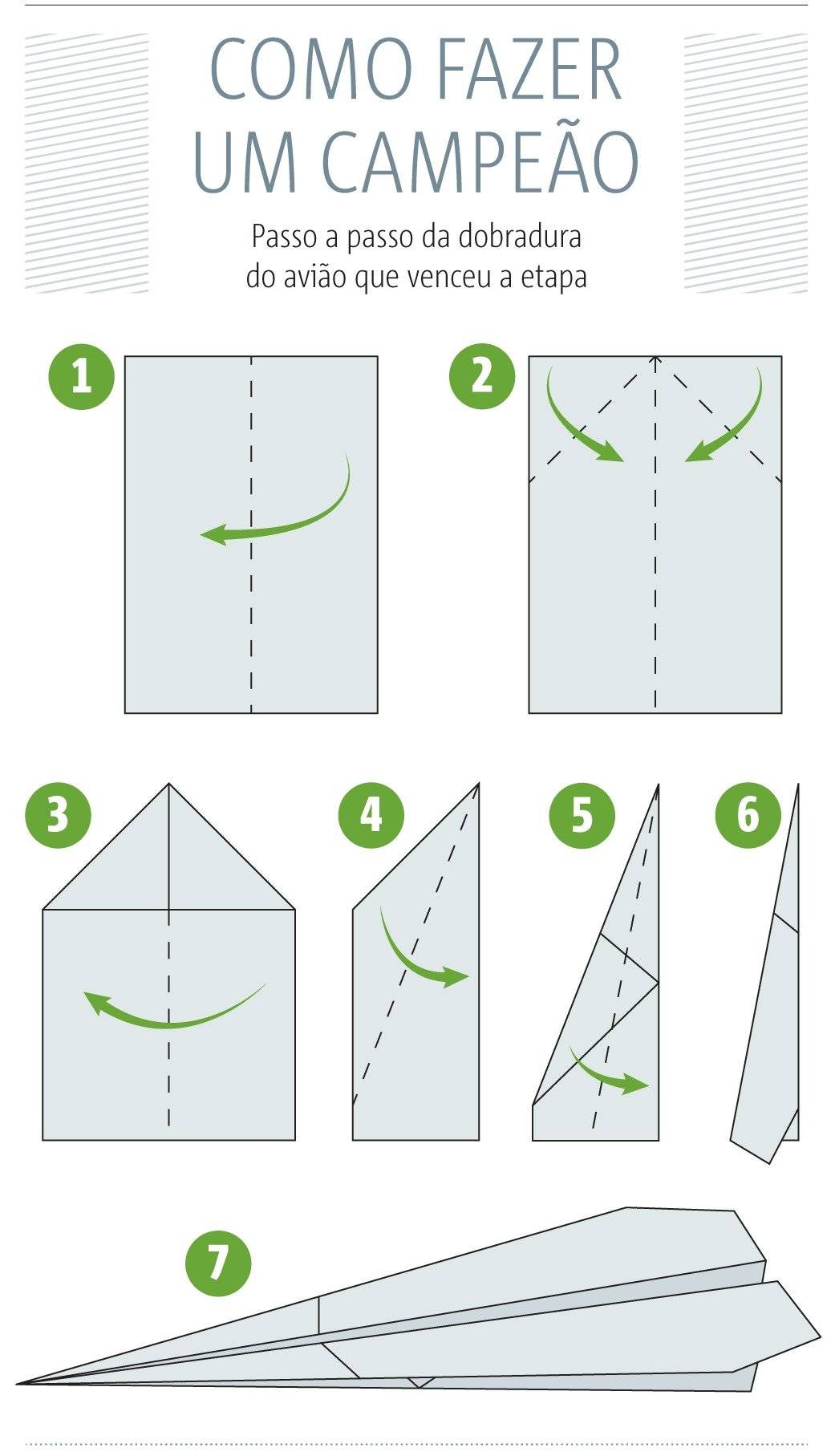 Disponível em https://oincrivelze.com.br/ Acesso em 13.jul.2020. AdaptadoEnumere as instruções de acordo com os desenhos demonstrados no texto que você leu:(    ) Dobre novamente o papel ao meio, como no início, mas para o lado contrário. (    ) Dobre a folha ao meio, abra-a e depois dobre a pontas da esquerda em direção ao centro, formando um “bico”.(    ) Dobre as laterais, conforme mostra o pontilhado, para montar as asas. (   ) Dobre as pontas do lado esquerdo como fez na primeira etapa, tornando o      “bico” mais firme.(    ) Dobre o “Bico” para trás, deixando um pequeno espaço de distância (como mostra o pontilhado)                                                                                                                                                                                                                                                                                                                                                                                         (    ) Dobre a pontinha que sobrou do primeiro “bico” pra trás.Qual o objetivo do texto?Qual o material utilizado na construção do avião?Quantas etapas devem ser executadas para ter o avião pronto?O texto mostra o procedimento por meio de (A) (  ) ilustração. (B) (  ) verbalização. (C) (  ) rabiscos. (D) (  ) ilustração e verbalização. É possível seguir as instruções do texto? Justifique sua resposta. Agora é a sua vez! Faça a dobradura do avião seguindo as instruções e divirta-se!III- RESPOSTAS: 1. (3);(4);(5);(6);(1);(2).2. Como é um texto instrucional, seu objetivo é ensinar a fazer algo, dar uma instrução. Este texto ensina passo a passo como se faz dobraduras em papel para fazer um aviãozinho.3. O material utilizado é papel, régua e lápis.4. Devem ser executadas 6 (seis) etapas para ter o avião pronto. 5. Alternativa A.6. Espera-se que o estudante perceba que é possível seguir as instruções, observando, com atenção, as ilustrações. Resposta pessoal5º ANO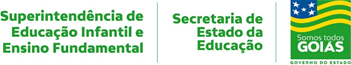 LÍNGUA PORTUGUESAPERÍODO DE REVISÃO – 4ª semanaPERÍODO DE REVISÃO – 4ª semanaHabilidade Essencial: (EF05LP09) Ler e compreender, com autonomia, textos instrucionais de regras de jogo, entre outros gêneros, de acordo com as convenções do gênero e considerando a situação comunicativa e a finalidade do texto.Habilidade Essencial: (EF05LP09) Ler e compreender, com autonomia, textos instrucionais de regras de jogo, entre outros gêneros, de acordo com as convenções do gênero e considerando a situação comunicativa e a finalidade do texto.Nome: Nome: Unidade Escolar:Unidade Escolar: